				TVIRTINU:				Kauno lopšelio-darželio „Želmenėlis“				Direktorė Lina Bagdanavičienė				__________________________KAUNO LOPŠELIS-DARŽELIS „ŽELMENĖLIS“GRUODŽIO MĖNESIO VEIKLOS PLANAS          Reikia pateikti: Metiniai švietimo pagalbos specialistų planai iki gruodžio 30 d . pavaduotojai ugdymui;Metiniai grupių planai iki gruodžio 29 d. pavaduotojai ugdymui; Grupes, kurios nori dalyvauti 2017 m. projekte „Meškučio Kubuš gamtos mylėtojų klubas“ ;KALĖDINIŲ PASIRODYMŲ GRAFIKAI: Gruodžio 13 d. ( antradienis)15:00-16:00 	„Žirniuko“ gr.16:10-17:10 	„Giliuko“ gr.17:;20-18:20 „Linelio“ gr. Gruodžio 14 d. ( trečiadienis)15:30-16:30 	„Saulutės“ gr.16:40-17:40 	„Rūtelės“ gr.17:50-18:50 	„Dobilėlio“ gr.Gruodžio 15 d. ( ketvirtadienis)15:00-16:00 	„Rugelio“ gr.16:10-17:10 	„Aguonėlės“ gr.17:20-18:20 	„Ramunėlės“ gr.Gruodžio 16 d. ( penktadienis)15:00-16:00 	„Papartėlio“ gr.16:10-17:10 	„Varpelio“ gr.17:20-18:20 	„Pakalnutės“ gr.Pastabos:Rekomenduoju, kas atestuojasi 2017 I ir II ketv. susirinkti dokumentų kopijas iki gruodžio 31d. nes paskui dokumentai perkeliami į archyvą. Laimingų artėjančių šv.Kalėdų ir Naujųjų Metų !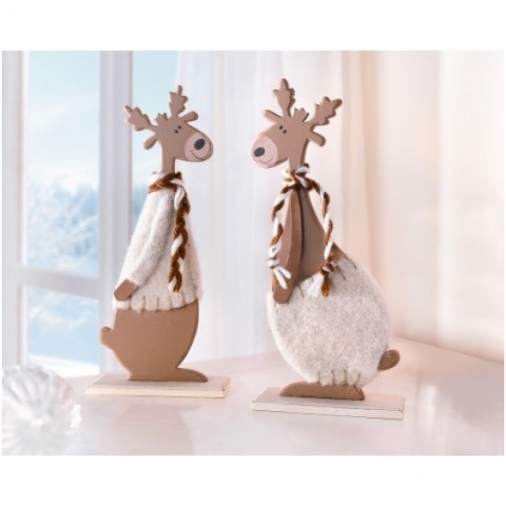 Eil. Nr.DataVeiklaVykdytojaiAtsakingas Vieta 112 01 17:00Eglutės įžiebimo šventėŠvietimo pagalbos specialistai , auklėtojosL.BagdanavičienėFasadinis kiemelis212 05, 1910:00Direkcinės tarybos pasitarimaiAdministracijaL.BagdanavičienėDirektorės kab.312 06-16Seminaras „Animacijos kūrimas šiuolaikiškais metodais“Visi pedagogaiL. BagdanavičienėEdukacinėse aplinkose412 06,2013 Mokytojų tarybos posėdžiaiPedagoginiai darbuotojaiL.BagdanavičienėSalė512 0613:00Įstaigos tarybos posėdisTarybos nariaiGružauskaitėSalė612 0717:00Adventinė vakaronė „Nepaprasta Advento pasaka“ „Ramunėlės“ gr. AuklėtojaS.ŠerėnienėV.ŠapranavičienėI. GružauskaitėSalė 712 07 9:30Kristinos Romeikienės atvira veikla„Linelio“ gr. vaikai, auklėtojosS.ŠerėnienėK.Romeikienė„Linelio“ gr.812 0811:15Spektaklis „Spalvų grobikai“ BRAVO teatrasS. ŠerėnienėSalė 912 099:30Adventinis rytmetys darželio ugdytiniamsŠvietimo pagalbos specialistai, auklėtojosS.ŠerėnienėV.ŠapranavičienėSalė1012 129:15Kauno Lėlių teatrasSpektaklis „Kalėdų saulė“Visa darželio bendruomenėL.BagdanavičienėKauno Lėlių teatras1112 209-11Žvakių gamyklėlė „Dobilėlio“gr.„Pakalnutės“ gr. R.TamulienėA.KerulienėK.RomeikienėL.Džermeikienė„Dobilėlio“gr.1212 2118:00Įstaigos Kalėdinė vakaronėBendruomenės nariaiI.GružauskaitėDerinama